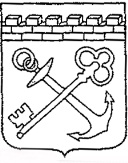 КОМИТЕТ ПО ТРУДУ И ЗАНЯТОСТИ НАСЕЛЕНИЯ ЛЕНИНГРАДСКОЙ ОБЛАСТИПРИКАЗ   «3» мая  2018 года                                                                                                 № 4Об утверждении Программы по сопровождению инвалидов молодого возраста при трудоустройстве в рамках мероприятий по содействию занятости населения в Ленинградской области на 2018-2024 годыВ соответствии в п.12 Плана мероприятий по реализации в субъектах Российской Федерации программ сопровождения инвалидов молодого возраста при получении ими профессионального образования и содействия в последующем трудоустройстве на 2016-2020 годы, утвержденного распоряжением Российской Федерации от 16.07.2016 №1507-р, и в рамках государственной программы «Содействие занятости населения Ленинградской области», утвержденной постановлением Правительства Ленинградской области от 07 декабря 2015 года № 466,ПРИКАЗЫВАЮ:1. Утвердить Программу по сопровождению инвалидов молодого возраста при трудоустройстве в рамках мероприятий по содействию занятости населения в Ленинградской области на 2018-2024 годы согласно приложению к настоящему приказу.Установить, что настоящий приказ вступает в силу по истечении 10 дней с даты его официального опубликования.Контроль за исполнением настоящего приказа возложить на первого заместителя председателя комитета по труду и занятости населения Ленинградской области – Астратову А.Ю.
Председатель  комитета                                                                               А.В. БрицунПриложение
к приказу комитета
по труду и занятости населения
Ленинградской области № ____
от «___»___________2018 годаПрограмма по сопровождению инвалидов молодого возраста при трудоустройстве в рамках мероприятий по содействию занятости населения в Ленинградской области на 2018-2024 годыПаспорт программы по сопровождению инвалидов молодого возраста при трудоустройстве в рамках мероприятий по содействию занятости населения в Ленинградской области на 2018-2024 годы1. Общая характеристика сферы реализации программы Согласно данным Пенсионного фонда Российской Федерации численность инвалидов в Ленинградской области в декабре 2017 года составила 142 770 чел., из них в трудоспособном возрасте 35 406 человек. По сравнению с аналогичным периодом прошлого года численность инвалидов сократилась на 6058 чел., из них численность инвалидов в трудоспособном возрасте сократилась на 1064 человек. По степени ограничения к трудовой деятельности преобладают инвалиды II группы – 73303 чел., из них в трудоспособном возрасте 14668 чел. (20,0%),  III группы – 54365 чел., из них в трудоспособном возрасте 16082 чел., (29,6%), I группы –  14128 чел., из них в трудоспособном возрасте 4656 чел. (32,9%).Доля инвалидов молодого возраста от 18 до 44 лет от общей численности инвалидов в Ленинградской области составляет 11,1%. В разрезе ограничений к трудовой деятельности преобладает доля инвалидов молодого возраста с I группой инвалидности  - 16,0%, с III группой - 12,1%, со II группой – 9,4%.В структуре инвалидов молодого возраста преобладают инвалиды в возрасте от 26 до 44 лет, их доля составляет 88,6% от общей численности инвалидов молодого возраста, доля инвалидов в возрасте от 18 до 25 лет составляет – 11,4%, их численность составляет всего 276 человек. Общая численность занятых инвалидов составляет 21981 чел., из них занятых в трудоспособном возрасте 11 212 инвалидов. Доля работающих инвалидов в трудоспособном возрасте от общей численности инвалидов в трудоспособном возрасте составляет 31,6%.В течение 2017 года в службу занятости населения Ленинградской области обратилось за содействием в поиске подходящей работы 1873 инвалида, из них 936 инвалидов молодого возраста (50,0%), из них  в возрасте от 18 до 24 лет – 162 чел., в возрасте от 25 до 44 лет – 774 человек. Обращаемость инвалидов молодого возраста выросла по сравнению с 2016 годом на 70 человек. В структуре инвалидов, обращающихся за содействием в поиске подходящей работы, преобладают инвалиды со средним профессиональным образованием – 288 чел. (30,7%) и с основным общим образованием – 286 чел. (30,5%). Среднее общее образование имеют 158 чел. (16,7%), высшее образование – 126 чел. (13,5%). Инвалиды, не имеющие образования – 78 чел. (8,4%). По итогам работы за 2017 год трудоустроено на все виды работ 442 чел., в том числе 3 человека трудоустроено на субсидируемое рабочее место. Эффективность трудоустройства составила 47,2%, что выше показателя в 2016 году на 3,9%. Открыли собственное дело – 3 инвалида.В 2017 году завершили  профессиональное обучение и дополнительное профессиональное образование по направлению центра занятости населения 84 инвалида из числа безработных граждан.Профессиональное обучение безработных инвалидов осуществлялось по 28 профессиям (специальностям), востребованным на рынке труда: бухгалтер, водитель погрузчика, кладовщик, лифтер, оператор котельной, охранник, повар, маникюрша и т.д.Средняя продолжительность безработицы для инвалидов находится на уровне общей продолжительности безработицы и составляет 4,6 месяцев.Доля вакансий для трудоустройства инвалидов на квотируемые рабочие места в общей численности вакансий на конец 2017 года составила 6,8% или 1281 рабочее место, из них 26 специально созданных рабочих мест. Планируемое количество выпускников профессиональных образовательных организаций и образовательных организаций высшего образования в Ленинградской области, являющихся инвалидами молодого возраста, в текущем году и далее по годам на трехлетний период приведено в таблице:В рамках реализации государственной программы Ленинградской области «Современное образование Ленинградской области», утвержденной постановлением Правительства Ленинградской области № 398от 14 ноября 2013 года, предусмотрены мероприятия по поддержке молодых инвалидов.Учреждение именных стипендий Губернатора Ленинградской области в качестве материальной поддержки студентов из числа инвалидов, обучающихся в государственных образовательных организациях Ленинградской области, а также с целью создания условий для профессионального обучения, гармоничного развития и наиболее полного раскрытия интеллектуального, социального, творческого и нравственного потенциала студентов-инвалидов, обучающихся в образовательных организациях Ленинградской области. Размер именной стипендии с 01.02.2018 составляет 5 000 руб. Именная стипендия назначается и выплачивается в порядке, утвержденном указанным постановлением Правительства Ленинградской области от 20.10.2014 № 474 «Об учреждении ежемесячной именной стипендии Губернатора Ленинградской области для студентов-инвалидов, обучающихся в государственных профессиональных образовательных организациях и образовательных организациях высшего образования Ленинградской области, реализующих образовательные программы среднего профессионального образования.Средства для выплаты именных стипендий предусмотрены в Законе Ленинградской области от 21.12.2017 № 82-оз «Об областном бюджете Ленинградской области на 2018 год и на плановый период 2019 и 2020 годов» по отрасли «Образование».В соответствии с распоряжением комитета общего и профессионального образования Ленинградской области от 30 августа 2016 года № 2670-р в Ленинградской области создана базовая профессиональная образовательная организация, обеспечивающая инклюзивное образование инвалидов и лиц с ограниченными возможностями здоровья – государственное бюджетное профессиональное образовательное учреждение Ленинградской области «Мичуринский многопрофильный техникум» (далее – БПОО). Цель БПОО: обеспечение прав обучающихся с инвалидностью и с ограниченными возможностями здоровья на доступное, качественное образование и условий для их успешной социализации. Ежегодное выделение финансирования направляется на создание инфраструктуры, обеспечивающей доступность и качество профессионального образования инвалидов и лиц с ОВЗ в базовой образовательной организации, повышение квалификации педагогических работников, оснащение специальным оборудованием для осуществления образовательной деятельности для инвалидов по программам среднего профессионального образования с применением электронного обучения и дистанционных образовательных технологий.Ежегодно проводятся конкурсы профессионального мастерства среди людей с инвалидностью «Абилимпикс», как на региональном, так и национальном уровне.Участие в чемпионате по профессиональному мастерству «Абилимпикс» дает молодым инвалидам социальную интеграцию, успешное трудоустройство и любимую профессию. Ленинградская область с 2015 года принимает участие в соревнованиях «Абилимпикс». В 2017 году областной чемпионат проходил по шести компетенциям: «флористика», «ландшафтный дизайн», «ремонт и обслуживание автомобилей», «слесарное дело», «малярное дело», «поварское дело». По результатам соревнований работодатели уже заключили с лучшими мастерами договоры с отсрочкой действия по трудоустройству. После завершения обучения выпускники смогут сразу же выйти на любимую работу.Между комитетом по труду и занятости населения и Комитетом общего и профессионального образования Ленинградской области заключено Соглашение о взаимодействии по вопросам организации работы по профессиональной ориентации обучающихся образовательных организаций Ленинградской области от 13 января 2016 года № 1 (далее – Соглашение) и дополнительное Соглашение от 27 декабря 2016 года (далее – дополнительное Соглашение).В рамках исполнения Соглашения и дополнительного Соглашения предусмотрено:информирование комитета по труду и занятости населения Ленинградской области со стороны комитета общего и профессионального образования Ленинградской области:- о специальных образовательных программах среднего профессионального образования, высшего образования, профессионального обучения и дополнительного профессионального образования, предназначенных для освоения гражданами, имеющими инвалидность, реализуемых в образовательных организациях Ленинградской области;- о профессионально-квалификационной структуре выпуска (с выделением информации о количестве инвалидов) из подведомственных образовательных организаций;- о численности обучающихся 8-х – 11-х классов общеобразовательных организаций, в том числе имеющих инвалидность.Информирование комитета общего и профессионального образования Ленинградской области со стороны комитета по труду и занятости населения Ленинградской области:О составе инвалидов-выпускников профессиональных образовательных организаций среднего и высшего профессионального образования, общеобразовательных организаций, состоящих на регистрационном учете в государственном казенном учреждении «Центр занятости населения Ленинградской области» в качестве безработных.Соглашением также предусмотрена психолого-педагогическая поддержка и сопровождение оказания услуг по профессиональной ориентации детей-инвалидов и лиц с ограниченными возможностями здоровья.Актуальной остается проблема трудоустройства инвалидов на рабочие места с учетом, как уровня профессиональной подготовки, так и физических возможностей данной категории граждан. Программа направлена на социальную интеграцию инвалидов молодого возраста в общество посредством вовлечения их в профессионально-трудовую деятельность, выработки мотивации на трудоустройство и оказания сопровождения при содействии в трудоустройстве.Между комитетом по труду и занятости населения и Комитетом по социальной защите населения Ленинградской области заключено Соглашение о взаимодействии по вопросам информации о гражданах трудоспособного возраста, имеющих инвалидность и зарегистрированных в Единой региональной автоматизированной информационной системе «Социальная защита Ленинградской области» (далее – информация) Комитету по труду и занятости населения Ленинградской области для принятия мер по их трудоустройству  и социальной адаптации. Планируется заключение дополнительного соглашения по вопросам повышения квалификации и переподготовка работников государственных учреждений службы занятости населения по вопросу реализации мероприятий, направленных на сопровождение инвалидов молодого возраста при трудоустройстве.2. Цели, задачи и целевые показатели (индикаторы)программы Целью программы является повышение уровня занятости инвалидов Ленинградской области в возрасте от 18 до 44 лет.Для достижения указанной цели предусматривается решение следующих задач:1. Содействие трудоустройству и адаптации на рынке труда инвалидов молодого возраста2. Содействие профессиональному самоопределению молодых инвалидов.3. Повышение уровня конкурентоспособности на рынке труда и сохранение мотивации к трудовой деятельности инвалидов молодого возраста.4. Проведение мероприятий по профессиональному обучению и дополнительному профессиональному образованию инвалидов молодого возраста, являющихся безработными.5. Содействие работодателям в заполнении свободных рабочих мест (вакантных должностей), созданных (выделенных) в счет установленной квоты для приема на работу инвалидов.6. Формирование условий для развития системы комплексной реабилитации и абилитации инвалидов.3. Сроки и этапы реализации программы Сроки реализации программы 2018-2024 годы. Программа реализуется в 1 этап.4. Финансовое обеспечение реализации программы Основными источниками финансового обеспечения программы являются средства областного бюджета, предусмотренные на мероприятия государственной программы Ленинградской области  "Содействие занятости населения Ленинградской области", утвержденной постановлением Правительства Ленинградской области от 07.12.2015 №466.Общий объем средств, направляемых на реализацию мероприятий Программы в 2018 - 2024 годах составит 111,3 млн. рублей, в том числе по годам:2018 год – 15,9 млн. рублей;2019 год – 15,9 млн. рублей;2020 год – 15,9 млн. рублей;2021 год – 15,9 млн. рублей;2022 год – 15,9 млн. рублей;2023 год – 15,9 млн. рублей;2024 год –  15,9 млн. рублей.Объемы финансирования Программы приведены в приложении № 2 к программе и подлежат ежегодному уточнению при формировании областного бюджета на соответствующий финансовый год и плановый период исходя из возможностей областного бюджета и затрат, необходимых для реализации программы.5. Перечень программных мероприятий программы Для достижения цели, решения задач программы предусматриваются следующие мероприятия по сопровождению инвалидов молодого возраста при получении ими профессионального образования и при содействии в последующем трудоустройстве:1. Сопровождаемое содействие занятости инвалидов молодого возраста реализуется в рамках основного мероприятия 1.5. государственной программы Ленинградской области «Содействие занятости населения Ленинградской области», утвержденную постановлением Правительства Ленинградской области от 7 декабря 2015 года № 466.В рамках реализации мероприятия  предусматривается:организация персонифицированного учета выпускников из числа инвалидов молодого возраста и проведение мониторинга их трудоустройства; взаимодействие с инвалидом с целью уточнения его пожеланий и готовности к реализации мер по трудоустройству, информирования его об имеющихся возможностях содействия занятости, содействия в составлении резюме, направления его работодателям; организация взаимодействия инвалида с представителем работодателя как на собеседовании, так и при трудоустройстве; организация (при необходимости) получения инвалидом молодого возраста помощи наставника из числа сотрудников работодателя.2. Взаимодействие органов исполнительной власти субъектов Российской Федерации, осуществляющих полномочия в области содействия занятости населения и переданное полномочие по осуществлению социальных выплат гражданам, признанным в установленном порядке безработными (далее - органы исполнительной власти субъектов Российской Федерации в области содействия занятости населения), а также государственных учреждений службы занятости населения с органами государственной власти субъектов Российской Федерации, осуществляющими государственное управление в сфере образования, и органами местного самоуправления, осуществляющими управление в сфере образования, в т.ч. при реализации планов мероприятий, направленных на решение вопросов занятости выпускников из числа инвалидов, разработанных образовательными организациями высшего и среднего, а также федеральными государственными учреждениями медико-социальной экспертизы, в том числе в рамках федеральной государственной информационной системы "Федеральный реестр инвалидов", в целях реализации мероприятий, направленных на сопровождение инвалидов молодого возраста при трудоустройствеВ рамках действующего соглашения №77 от 09.03.2017  «О предоставлении информации в электронном виде» между комитетом по труду и занятости населения Ленинградской области (далее Комитетом) и комитетом по социальной защите населения Ленинградской области  комитет по социальной защите населения ежеквартально направляет  информацию о гражданах трудоспособного возраста, имеющих инвалидность и зарегистрированных в Единой региональной автоматизированной информационной системе «Социальная защита Ленинградской области» (далее - информация) в комитет по труду и занятости населения Ленинградской области для принятия мер по их трудоустройству.В  2017 году ежеквартально от комитета социальной защиты населения поступали списки, содержащие сведения о 19 000 неработающих инвалидах трудоспособного возраста, из них 6500 - инвалиды молодого возраста. За первый квартал 2018 года сведения поступили по 17 000 инвалидам.	Полученная информация направлялась в филиалы ГКУ ЦЗН Ленинградской области с целью проведения анкетирования инвалидов, не зарегистрированных в ГКУ ЦЗН ЛО в качестве ищущих работу граждан. В течение 2017 года приняло участие в опросе 14 584 инвалида, из которых 1051 человек после проведения опроса обратились в ГКУ ЦЗН, 4609 человек отказались от услуг в сфере занятости населения после участия в опросе. На основании полученных сведений и результатов анкетирования формировалось личное дело инвалида в Реестре инвалидов.	Между Комитетом и федеральным казенным учреждением «Главное бюро медико-социальной экспертизы по Ленинградской области» Министерства труда и социальной защиты Российской Федерации (далее – Главное бюро МСЭ) 28.12.2015 заключено соглашение о взаимодействии при оказании государственной услуги по проведению медико-социальной экспертизы. В соответствии с действующим соглашением Главное бюро МСЭ направляет в Комитет информацию, содержащуюся в выписке из индивидуальной программы реабилитации  или абилитации инвалида (далее-ИПРА инвалида, ИПРА ребенка-инвалида) в соответствии с направлением их деятельности в части рекомендованных реабилитационных мероприятий, предоставляемых инвалиду (ребенку-инвалиду).	В течение 2016 года в комитет по труду и занятости населения Ленинградской области направлено 5013 выписок из ИПРА инвалида, в 2017 году направлено 5407 выписок из ИПРА.Полученные Комитетом выписки из ИПРА инвалида (ребенка-инвалида) подгружались в регистр получателей государственных услуг службы занятости населения Ленинградской области для организации мероприятий по трудоустройству инвалидов специалистами филиалов ГКУ ЦЗН ЛО. Мероприятия по трудоустройству инвалидов проводились в соответствии с действующими административными регламентами по оказанию государственных услуг.	Информацию об исполнении Комитетом возложенных на него ИПРА инвалида (ИПРА  ребенка-инвалида) мероприятий по направлению деятельности в части рекомендованных мероприятий Комитет направляет в Главное бюро МСЭ. В течение 2017 года было направлено 3906 отчетов о выполненных мероприятиях, предусмотренных ИПРА инвалида.  С 1 сентября 2017 года Комитет ежемесячно осуществляет выгрузку информационных пакетов из регионального сегмента регистров получателей услуг,  соответственно приказу Минтруда России от 21.04.2017 №378н,  для дальнейшей передачи сведений об инвалидах в Федеральный Реестр Инвалидов.В течение 2017 года была  направлена информация  об обратившихся в ГКУ ЦЗН ЛО 1873 инвалидах,  содержащая сведения по трудоустройству инвалидов (807 чел.), в том числе на квотируемые рабочие места (27 чел.), на специальные рабочие места (32 чел.). С целью повышения эффективности трудоустройства  выпускников образовательных организаций Ленинградской области и в соответствии с мероприятиями, предусмотренными  типовой программой по сопровождению инвалидов молодого возраста при трудоустройстве в рамках мероприятий по содействию занятости населения, утвержденной Приказом Министерства Труда и Социальной Защиты Российской Федерации № 625 от  23.08.2017 Комитетом прорабатывается вопрос о заключении соглашения с комитетом общего и профессионального образования Ленинградской области по предоставлению последними списочной численности выпускников образовательных организаций  высшего и профессионального образования. 3. Взаимодействие базовой профессиональной образовательной организации, обеспечивающей поддержку региональной системы инклюзивного профессионального образования инвалидов, с образовательными организациями среднего профессионального образования в целях последующего трудоустройства выпускников из числа инвалидов молодого возраста  реализуется в рамках мероприятия 6.2.7. «Создание в Ленинградской области базовой профессиональной образовательной организации, обеспечивающей поддержку региональной системы инклюзивного профессионального образования инвалидов» основного мероприятия 6.2. "Обеспечение доступности и престижа системы профессионального образования Ленинградской области» государственной программы Ленинградской области «Современное образование Ленинградской области», утвержденной постановлением Правительства Ленинградской области от 14 ноября 2013 г. №398.В соответствии с распоряжением комитета общего и профессионального образования Ленинградской области от 30 августа 2016 года № 2670-р в Ленинградской области создана базовая профессиональная образовательная организация (далее – БПОО), обеспечивающая инклюзивное образование инвалидов и лиц с ограниченными возможностями здоровья – государственное бюджетное профессиональное образовательное учреждение Ленинградской области «Мичуринский многопрофильный техникум». Цель БПОО: обеспечение прав обучающихся с инвалидностью и с ограниченными возможностями здоровья на доступное, качественное образование и условий для их успешной социализации. Ежегодное выделение финансирования направляется на создание инфраструктуры, обеспечивающей доступность и качество профессионального образования инвалидов и лиц с ОВЗ в базовой образовательной организации, повышение квалификации педагогических работников, оснащение специальным оборудованием для осуществления образовательной деятельности для инвалидов по программам среднего профессионального образования с применением электронного обучения и дистанционных образовательных технологий.содействие организациям, осуществляющим образовательную деятельность, при реализации в указанных организациях практик взаимодействия выпускников из числа инвалидов молодого возраста с работодателями в целях совмещения в учебном процессе теоретической и практической подготовки;Осуществляется путем формирования специализированной базы стажировок для учащейся молодежи и выпускников образовательных организаций Ленинградской области, в том числе инвалидов из заявленных работодателями свободных рабочих мест, не требующих опыта работы по данной профессии (специальности).5. Проведение конкурса профессионального мастерства "Абилимпикс" в Ленинградской области, а также участие Ленинградской области  в Национальном конкурсе профессионального мастерства "Абилимпикс" реализуется в рамках мероприятия 6.5.6. «Организация и проведение олимпиад и конкурсов для студентов-инвалидов и студентов с ограниченными возможностями здоровья» основного мероприятия 6.5. "Повышение профессионального мастерства учащихся" государственной программы Ленинградской области «Современное образование Ленинградской области». В рамках данного мероприятия госпрограммы обеспечивается ежегодное  проведение в регионе конкурсов профессионального мастерства среди людей с инвалидностью «Абилимпикс», как на региональном, так и национальном уровне.6. Поощрение студентов инвалидов, обучающихся в государственных образовательных организациях Ленинградской области реализуется в рамках  мероприятия 6.2.6. «Поощрение студентов инвалидов, обучающихся в государственных образовательных организациях Ленинградской области» основного мероприятия 6.2. "Обеспечение доступности и престижа системы профессионального образования Ленинградской области» государственной программы Ленинградской области «Современное образование Ленинградской области» как учреждение именных стипендий Губернатора Ленинградской области в качестве материальной поддержки студентов из числа инвалидов, обучающихся в государственных образовательных организациях Ленинградской области, а также с целью создания условий для профессионального обучения, гармоничного развития и наиболее полного раскрытия интеллектуального, социального, творческого и нравственного потенциала студентов-инвалидов, обучающихся в образовательных организациях Ленинградской области. 7. Информационное обеспечение в сфере реализации мероприятий, направленных на сопровождение инвалидов молодого возраста при трудоустройстве осуществляется путем размещения информации на официальном сайте комитета по труду и занятости www.job.lenobl.ru, о лучших практиках трудоустройства инвалидов, том числе молодого возраста, ежедневная информация по всем вопросам деятельности службы занятости, по развитию ситуации на рынке труда Ленинградской области, сведения о проводимых мероприятиях, нормативные документы, «банк» вакансий Ленинградской области, в том числе с предоставлением жилья; для лиц с ограниченными возможностями.Ежедневно на сайте комитета размещается информация о мероприятиях, проводимых службой занятости, наглядные примеры трудоустройства жителей региона. Продолжает расширяться группа комитета в социальных сетях «Вконтакте» https://vk.com/ktzn_lo, на новости которой подписались 1800 человек. Количество подписчиков с каждым днем увеличивается. Активно продолжает свою работу профиль комитета в социальной сети «Инстаграм» https://www.instagram.com/ktzn_lo/, где ежедневно публикуются фотоотчеты с мероприятий  и краткая информация о прошедших событиях. Продолжает работу официальное представительство в социальной сети «Facebook» https://www.facebook.com/groups/1654758288183858/комитета. В группе более 200 участников, число желающих вступить в группу постепенно увеличивается. 8. Организация взаимодействия участников, реализующих мероприятия, направленные на сопровождение инвалидов молодого возраста при трудоустройстве, в целях оказания помощи инвалидам молодого возраста в освоении трудовых обязанностей» реализуется в рамках основного мероприятия 1.2 «Создание рабочих мест для трудоустройства инвалидов с целью их интеграции в общество» государственной программы службы занятости. В рамках реализации мероприятия предусматривается возмещение затрат работодателю в размере до 500 тыс. рублей за созданное  рабочее место для трудоустройства инвалидов с целью их интеграции в общество. При реализации мероприятия организуется сопровождаемое содействие занятости инвалидов, в том числе молодого возраста, с учетом рекомендуемых в индивидуальной программе реабилитации или абилитации показанных (противопоказанных) видов трудовой деятельности, таких как: формирование с учетом потребности инвалида маршрута его передвижения до места работы и по территории организации; обеспечение доступности для него необходимых служебных помещений и информации; определение мероприятий по оснащению (оборудованию) специального рабочего места; определение особенностей распорядка рабочего дня инвалида с учетом норм трудового законодательства; оказание помощи в получении профессионального обучения и дополнительного профессионального образования инвалидом, являющимся безработным; консультирование специалистов организации-работодателя, работающих с инвалидом, по вопросам оказания помощи в освоении им трудовых обязанностей; организация (при необходимости) наставничества. При заключении договоров устанавливаются сроки осуществления мероприятий, направленных на сопровождение инвалидов молодого возраста при трудоустройстве, в том числе с учетом рекомендаций индивидуальной программы реабилитации или абилитации инвалида в зависимости от уровня его профессиональной подготовки, индивидуальных способностей и опыта предыдущей профессиональной деятельности.9. Профессиональное обучение и дополнительное профессиональное образование инвалидов молодого возраста, являющихся безработными, в соответствии со статьей 23 Федерального закона от 19 апреля 1991 N 1032-1 «О занятости населения в Российской Федерации»Профессиональное обучение и дополнительное профессиональное образование (далее – профессиональное обучение) безработных граждан реализуется в рамках основного мероприятия 1.1 «Реализация активной политики в области обеспечения занятости населения» государственной программы Ленинградской области «Содействие занятости населения Ленинградской области». На профессиональное обучение и дополнительное профессиональное образование безработных граждан, являющихся инвалидами молодого возраста, запланировано в 2018 году 2,2 млн. рублей областного бюджета.При подборе образовательных программ для профессионального обучения и дополнительного профессионального образования учитываются уровень имеющейся профессиональной подготовки, опыт предыдущей профессиональной деятельности, индивидуальные способности, рекомендации индивидуальной программы реабилитации или абилитации о показанных (противопоказанных) видах трудовой деятельности.При реализации мероприятия предусматривается проведение предварительной профессиональной ориентации с целью определения наиболее оптимального варианта профессионального обучения для дальнейшего трудоустройства через оценку имеющихся профессиональных склонностей, навыков, способностей.10. Оснащение государственных учреждений службы занятости населения с учетом потребностей инвалидов молодого возраста реализуется в соответствии с подпрограммой «Формирование доступной среды жизнедеятельности для инвалидов в Ленинградской области» государственной программы «Социальная поддержка отдельных категорий граждан в Ленинградской области», утвержденной постановлением Правительства Ленинградской области от 14.11.2013 № 406. Комитет по труду и занятости реализует мероприятия в сфере обеспечения доступности  приоритетных объектов подведомственных организаций. В рамках запланированных мероприятий проводятся работы по созданию архитектурной доступности, в том числе адаптации входных групп, путей передвижения, оборудованию санитарно-гигиенических помещений, обеспечение получения визуальной, акустической и тактильной информации, так же с учетом потребностей инвалидов по зрению. 11. Повышение квалификации и переподготовка работников государственных учреждений службы занятости населения по вопросу реализации мероприятий, направленных на сопровождение инвалидов молодого возраста при трудоустройстве. Проводится обучение специалистов, ответственных за сопровождение инвалидов по следующим темам: организация работы учреждения по обеспечению доступности объекта и предоставления услуг. Задачи персонала по сопровождению и оказанию помощи инвалидам, в том числе молодого возраста; Этические аспекты взаимодействия; Правила взаимодействия с лицами с нарушением зрения при оказании им услуг; Правила взаимодействия с лицами с нарушением слуха при оказании им услуг; Правила взаимодействия с лицами с нарушением опорно-двигательного аппарата при оказании им услуг; обучение навыкам тифло- и сурдоперевода.12. Организация взаимодействия инвалида с представителем работодателя как на собеседовании, так и при трудоустройстве, в том числе с использованием полученных навыков тифло- и сурдоперевода, осуществляется непосредственно специалистами службы занятости населения.13. Подготовка предложений Роструду, в части модернизации информационно-аналитической системы "Общероссийская база вакансий "Работа в России", в том числе создания дополнительных сервисов для работодателей и инвалидов молодого возраста, направленных на повышение услуг в сфере занятости, а также иного функционала, направленного на повышение качества и доступности услуг по трудоустройству инвалидов молодого возраста;В связи с запуском первой общероссийской социальной сети деловых контактов Skillsnet Комитет планирует проведение работ по продвижению  социальной сети среди работодателей, учебных заведений и клиентов службы занятости населения, в первую очередь среди молодежи, с целью профориентации и трудоустройства студентов и выпускников.14. Анализ вакансий, в том числе на квотируемые рабочие места (информация о которых доступна в системе "Работа в России"), и проведение необходимых консультаций с работодателями для подбора возможных предложений по трудоустройству инвалида молодого возраста;В ежедневном режиме Комитет выгружает сведения по вакансиям, выделенных в счет квот для трудоустройства инвалидов, а так же вакансии, подходящие для инвалидов, в специально созданный раздел «Вакансии для трудоустройства инвалидов» на портале «Работа в России». В течение  2017 года служба занятости населения Ленинградской области разместила 3541 квотированное рабочее место для трудоустройства инвалидов. На сегодняшний день на портале «Работа в России» представлено 1150 рабочих мест, выделенных в счет квоты для трудоустройства инвалидов, на 13 из них могут быть трудоустроены выпускники учебных заведений для прохождения стажировки.15. Организация взаимодействия безработного инвалида с работодателями и проведение тренинговых упражнений по ведению телефонных переговоров при поиске работы, самопрезентации, обучение способам активного поиска работы, составлению профессионального резюме и размещению его на соответствующих сайтах осуществляется специалистами службы занятости в рамках предоставления государственной услуги «Социальная адаптация безработных граждан на рынке труда». 16. Мероприятие «Реализация с учетом рекомендуемых в индивидуальной программе реабилитации или абилитации показанных (противопоказанных) видов трудовой деятельности мероприятий, направленных на сопровождение инвалидов молодого возраста при трудоустройстве, включая возможность получения помощи наставника, определяемого работодателем» реализуется в рамках основного мероприятия 1.4 «Содействие трудоустройству граждан, нуждающихся в дополнительной поддержке» государственной программы службы занятости.В рамках реализации мероприятия, в части содействия трудоустройству инвалидам молодого возраста предусматривается компенсация расходов работодателей на выплату заработной платы трудоустроенного инвалида и доплату за наставничество сотруднику работодателя, на которого возлагаются обязанности по контролю за осуществлением трудоустроенным инвалидом трудовой деятельности, оказанию помощи в исполнении инвалидом его функциональных обязанностей, а также в получении необходимых профессиональных навыков.  При реализации мероприятия организуется, по согласованию с работодателем, ознакомление наставника с трудовыми обязанностями и условиями труда инвалида в целях оказания инвалиду помощи при осуществлении сопровождаемого содействия занятости. Наставник вправе вносить предложения по вопросам, связанным с созданием инвалиду молодого возраста условий доступности рабочего места и его дополнительного оснащения с учетом имеющихся у инвалида молодого возраста ограничений жизнедеятельности, а также формированию и помощи в освоении доступного маршрута передвижения до места работы и на территории работодателя.6. Управление реализацией программыи контроль за ходом ее исполненияУполномоченным органом исполнительной власти Ленинградской области , ответственным за реализацию мероприятий программы, является комитет по труду и занятости населения Ленинградской области (далее – комитет).В период прохождения инвалидами молодого возраста профессионального обучения осуществляются мероприятия по созданию условий для получения ими профессии (специальности) в соответствии с рекомендациями ИПРА инвалида, проводятся мероприятия по профессиональной ориентации и адаптации при выходе на рынок труда, осуществляется информационное сопровождение, позволяющее выбрать место работы.К участию в реализации программы привлекаются органы исполнительной власти Ленинградской области, ГКУ ЦЗН ЛО, образовательные организации, работодатели.Контроль за выполнением мероприятий программы осуществляется комитетом.Комитет общего и профессионального образования Ленинградской области  по итогам полугодия в срок до 20 июля и по итогам года в срок до 01 февраля, следующего за отчетным годом, представляет в комитет информацию о реализации программных мероприятий с учетом основных показателей эффективности и результативности программы.Комитет по социальной защите населения Ленинградской области  по итогам полугодия в срок до 20 июля и по итогам года в срок до 01 февраля, следующего за отчетным годом, представляет в комитет информацию о реализации программных мероприятий с учетом основных показателей эффективности и результативности программы.Комитет осуществляет мониторинг и контроль за ходом выполнения программы; организацию выполнения мероприятий программы; подготовку предложений по корректировке программы и механизма ее реализации; контроль за эффективным и целевым использованием средств, выделяемых на реализацию программы, с целью своевременного выполнения в полном объеме мероприятий программы; запрашивает сведения, необходимые для мониторинга, оценки эффективности и подготовки отчетности о реализации программы.Отчеты о реализации мероприятий и достижении значений показателей представляются в установленные сроки в Министерство труда и социальной защиты Российской Федерации в соответствии с Планом мероприятий по реализации в субъектах Российской Федерации программ сопровождения инвалидов молодого возраста при получении ими профессионального образования и содействия в последующем трудоустройстве на 2016 - 2020 годы, утвержденным распоряжением Правительства Российской Федерации от 16.07.2016 N 1507-р.7. Эффективность и результативность реализациипрограммы Эффективность реализации программы оценивается по степени достижения целевых показателей (индикаторов) программы (приложение №1 к программе).Приложение №1к программеСведения о целевых показателях(индикаторов) программыПриложение 2к программеФинансовое обеспечение программы за счет средств областного бюджета Ленинградской области Наименование программыПрограмма по сопровождению инвалидов молодого возраста при трудоустройстве в рамках мероприятий по содействию занятости населения в Ленинградской области на 2018-2024 годы (далее – программа)Ответственный исполнительКомитет по труду и занятости населения Ленинградской области Участники программыКомитет общего и профессионального образования Ленинградской области Комитет по социальной защите населения Ленинградской областиГосударственное казенное учреждение «Центр занятости населения Ленинградской области» (далее-ГКУ ЦЗН ЛО) органы местного самоуправления муниципальных районов (городского округа) Ленинградской области, профессиональные образовательные организации, работодателисоциально ориентированные некоммерческие организации  и другие заинтересованные органы и организацииЦель программыПовышение уровня занятости инвалидов в возрасте от 18 до 44 лет (далее-инвалиды молодого возраста) Задачи программы1. Содействие трудоустройству и адаптации на рынке труда инвалидов молодого возраста2. Содействие профессиональному самоопределению молодых инвалидов.3. Повышение уровня конкурентоспособности на рынке труда и сохранение мотивации к трудовой деятельности инвалидов молодого возраста4. Проведение мероприятий по профессиональному обучению и дополнительному профессиональному образованию инвалидов молодого возраста, являющихся безработными5. Содействие работодателям в заполнении свободных рабочих мест (вакантных должностей), созданных (выделенных) в счет установленной квоты для приема на работу инвалидов6. Формирование условий для развития системы комплексной реабилитации и абилитации инвалидовЦелевые показатели (индикаторы) программы1) доля работающих в отчетном периоде инвалидов в общей численности инвалидов трудоспособного возраста;      2) доля занятых инвалидов молодого возраста, нашедших работу в течение 3 месяцев после получения образования по образовательным программам высшего образования;3) доля занятых инвалидов молодого возраста, нашедших работу в течение 3 месяцев после получения образования по образовательным программам среднего профессионального образования;                                            4) доля занятых инвалидов молодого возраста, нашедших работу в течение 6 месяцев после получения образования по образовательным программам высшего образования; 5) доля занятых инвалидов молодого возраста, нашедших работу в течение 6 месяцев после получения образования по образовательным программам среднего профессионального образования;                                                 6) доля занятых инвалидов молодого возраста, нашедших работу по прошествии 6 месяцев и более после получения образования по образовательным программам высшего образования;                                                                               7) доля занятых инвалидов молодого возраста, нашедших работу по прошествии 6 месяцев и более после получения образования по образовательным программам среднего профессионального образования;                                            8) доля занятых инвалидов молодого возраста, нашедших работу в течение 3 месяцев после  прохождения профессионального обучения;                                                 9) доля занятых инвалидов молодого возраста, нашедших работу в течение 6 месяцев после прохождения профессионального обучения;                                                10) доля занятых инвалидов молодого возраста, нашедших работу по прошествии 6 месяцев и более после прохождения профессионального обучения;                        11) доля занятых инвалидов молодого возраста, нашедших работу в течение 3 месяцев после освоения дополнительных профессиональных программ (программ повышения квалификации и программ профессиональной переподготовки);                                                                      12) доля занятых инвалидов молодого возраста, нашедших работу в течение 6 месяцев после освоения дополнительных профессиональных программ (программ повышения квалификации и программ профессиональной переподготовки);                                                                      13) доля выпускников из числа инвалидов молодого возраста, продолживших дальнейшее обучение после получения высшего образования;                                          14) доля выпускников из числа инвалидов молодого возраста, продолживших дальнейшее обучение после получения среднего профессионального образования15) доля специалистов Ленинградской области, обеспечивающих оказание реабилитационных и (или) абилитационных мероприятий инвалидам, прошедших обучение по программам повышения квалификации и профессиональной переподготовки специалистов, в том числе по применению методик по реабилитации и абилитации инвалидов, в общей численности таких специалистовСрок реализации программы2018-2024 годыОбъемы и источники финансирования программыМероприятия программы планируется финансировать за счет средств областного бюджета, предусмотренных на мероприятия государственной программы Ленинградской области «Содействие занятости населения Ленинградской области», утвержденной постановлением Правительства Ленинградской области от 07 декабря 2015 года № 466Общий объем средств, направленных на реализацию мероприятий программы в 2018-2024 годах составит 111,3 млн. рублей, в том числе по годам:2018 год – 15,9 млн. рублей;2019 год – 15,9 млн. рублей;2020 год – 15,9 млн. рублей; 2021 год – 15,9 млн. рублей;2022 год – 15,9 млн. рублей;2023 год – 15,9 млн. рублей;2024 год – 15,9 млн. рублей;Ожидаемые результаты реализации программыДостижение к концу 2024 года:1) доля работающих в отчетном периоде инвалидов в общей численности инвалидов трудоспособного возраста 36%; 2) доля занятых инвалидов молодого возраста, нашедших работу в течение 3 месяцев после получения образования по образовательным программам высшего образования 100%;3) доля занятых инвалидов молодого возраста, нашедших работу в течение 3 месяцев после получения образования по образовательным программам среднего профессионального образования 65%;                                             4) доля занятых инвалидов молодого возраста, нашедших работу в течение 6 месяцев после получения образования по образовательным программам высшего образования 100%; 5) доля занятых инвалидов молодого возраста, нашедших работу в течение 6 месяцев после получения образования по образовательным программам среднего профессионального образования 70% ;                                                 6) доля занятых инвалидов молодого возраста, нашедших работу по прошествии 6 месяцев и более после получения образования по образовательным программам высшего образования 100%;                                                                               7) доля занятых инвалидов молодого возраста, нашедших работу по прошествии 6 месяцев и более после получения образования по образовательным программам среднего профессионального образования 73%;                                            8) доля занятых инвалидов молодого возраста, нашедших работу в течение 3 месяцев после поле прохождения профессионального обучения 28%;                                                 9) доля занятых инвалидов молодого возраста, нашедших работу в течение 6 месяцев после прохождения профессионального обучения 32%;                                                10) доля занятых инвалидов молодого возраста, нашедших работу по прошествии 6 месяцев и более после прохождения профессионального обучения 50%;                        11) доля занятых инвалидов молодого возраста, нашедших работу в течение 3 месяцев после освоения дополнительных профессиональных программ (программ повышения квалификации и программ профессиональной переподготовки)100%;                                                                      12) доля занятых инвалидов молодого возраста, нашедших работу в течение 6 месяцев после освоения дополнительных профессиональных программ (программ повышения квалификации и программ профессиональной переподготовки) 100%;                                                                      13) доля выпускников из числа инвалидов молодого возраста, продолживших дальнейшее обучение после получения высшего образования 0 %;                                          14) доля выпускников из числа инвалидов молодого возраста, продолживших дальнейшее обучение после получения среднего профессионального образования 15%15) увеличение доли специалистов Ленинградской области, обеспечивающих оказание реабилитационных и (или) абилитационных мероприятий инвалидам, прошедших обучение по программам повышения квалификации и профессиональной переподготовки специалистов, в том числе по применению методик по реабилитации и абилитации инвалидов, в общей численности таких специалистов 15%№ п/пПоказательЕдиница измеренияПланируемое количество выпускников-инвалидовПланируемое количество выпускников-инвалидовПланируемое количество выпускников-инвалидов№ п/пПоказательЕдиница измерения2018201920201Среднее профессиональное образованиеЧел3023312Высшее образованиеЧел0103Дополнительное профессиональное образование (программы повышения квалификации и профессиональное переподготовки)Чел030№ п/пНаименование показателя (индикатора)Значение показателя (индикатора) по годам реализации,%Значение показателя (индикатора) по годам реализации,%Значение показателя (индикатора) по годам реализации,%Значение показателя (индикатора) по годам реализации,%Значение показателя (индикатора) по годам реализации,%Значение показателя (индикатора) по годам реализации,%Значение показателя (индикатора) по годам реализации,%Значение показателя (индикатора) по годам реализации,%Ответственный исполнитель№ п/пНаименование показателя (индикатора)2017(факт)20182019202020212022202320241Доля работающих в отчетном периоде инвалидов в общей численности инвалидов трудоспособного возраста31,732,032,033,033,035,035,036,02Доля занятых инвалидов молодого возраста, нашедших работу в течение 3 месяцев после получения образования по образовательным программам высшего образования100010001001001001003Доля занятых инвалидов молодого возраста, нашедших работу в течение 3 месяцев после получения образования по образовательным программам среднего профессионального образования57,558,058,560,062,563,064,5654Доля занятых инвалидов молодого возраста, нашедших работу в течение 6 месяцев после получения образования по образовательным программам высшего образования100010001001001001005Доля занятых инвалидов молодого возраста, нашедших работу в течение 6 месяцев после получения образования по образовательным программам среднего профессионального образования61,763,065,065,567,068,069,070,06Доля занятых инвалидов молодого возраста, нашедших работу по прошествии 6 месяцев и более после получения образования по образовательным программам высшего образования100010001001001001007Доля занятых инвалидов молодого возраста, нашедших работу по прошествии 6 месяцев и более после получения образования по образовательным программам среднего профессионального образования68,068,069,570,071,072,072,573,08Доля занятых инвалидов молодого возраста, нашедших работу в течение 3 месяцев после прохождения профессионального обучения28,028,028,028,528,529,029,530,09Доля занятых инвалидов молодого возраста, нашедших работу в течение 6 месяцев после прохождения профессионального обучения-32,032,032,532,533,033,534,010Доля занятых инвалидов молодого возраста, нашедших работу по прошествии 6 месяцев и более после прохождения профессионального обучения-50,050,050,550,551,052,052,511Доля занятых инвалидов молодого возраста, нашедших работу в течение 3 месяцев после освоения дополнительных профессиональных программ (программ повышения квалификации и программ профессиональной переподготовки)00100010010010010012Доля занятых инвалидов молодого возраста, нашедших работу в течение 6 месяцев после освоения дополнительных профессиональных программ (программ повышения квалификации и программ профессиональной переподготовки)1000100010010010010013Доля выпускников из числа инвалидов молодого возраста, продолживших дальнейшее обучение после получения высшего образования0000000014Доля выпускников из числа инвалидов молодого возраста, продолживших дальнейшее обучение после получения среднего профессионального образования   12,512,513,013,514,014,014,515,015Доля специалистов Ленинградской области, обеспечивающих оказание реабилитационных и (или) абилитационных мероприятий инвалидам, прошедших обучение по программам повышения квалификации и профессиональной переподготовки специалистов, в том числе по применению методик по реабилитации и абилитации инвалидов, в общей численности таких специалистов Ленинградской области.1010121313,51414,515№ п/пНаименование мероприятияРасходы по годам реализации, млн. рублейРасходы по годам реализации, млн. рублейРасходы по годам реализации, млн. рублейРасходы по годам реализации, млн. рублейРасходы по годам реализации, млн. рублейРасходы по годам реализации, млн. рублейРасходы по годам реализации, млн. рублейРасходы по годам реализации, млн. рублей№ п/пНаименование мероприятия2017(факт)20182019202020212022202320241Организация взаимодействия участников, реализующих мероприятия, направленные на сопровождение инвалидов молодого возраста при трудоустройстве, в целях оказания помощи инвалидам молодого возраста в освоении трудовых обязанностей (Создание рабочих мест для трудоустройства инвалидов с целью их интеграции в общество)12,512,512,512,512,512,512,512,52Реализация с учетом рекомендуемых в индивидуальной программе реабилитации или абилитации показанных (противопоказанных) видов трудовой деятельности мероприятий, направленных на сопровождение инвалидов молодого возраста при трудоустройстве, включая возможность получения помощи наставника, определяемого работодателем.(Содействие трудоустройству граждан, нуждающихся в дополнительной поддержке)1,21,21,21,21,21,21,21,23Профессиональное обучение и дополнительное профессиональное образование инвалидов молодого возраста, являющихся безработными, в соответствии со статьей 23 Федерального закона от 19 апреля 1991 N 1032-1 «О занятости населения в Российской Федерации»1,92,22,22,22,22,22,22,2